Mentor- Expression of Interest Form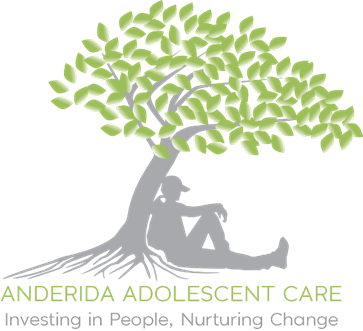 PERSONAL DETAILSDeclarationI declare that the information given in this form is true to the best of my knowledge. I understand that giving false information may lead to my application being withdrawn or, should I be employed, disciplinary proceedings being implemented.If you have accessed this form via our website please email it to admin@anderidacare.co.uk SurnameForenamesDOBNI NumberAddressPostcodeEmail Tel MobileTel HomeDo you have a full current driving licence?Any convictions / pointsDo you have any disability / health problems which may require special arrangements for the interview process?Please tell us what interests you about the role and any relevant skills and/or experience you feel that you could bring to Anderida.SAFEGUARDINGSAFEGUARDINGHave you ever been disqualified from working with children?Has your conduct in relation to children ever been a cause for concern or investigation?Is there anything that you are aware of that would make you unsuitable to work with children and young people?If you answered yes to either of these questions, please provide details: If you answered yes to either of these questions, please provide details: SignedDate